附件1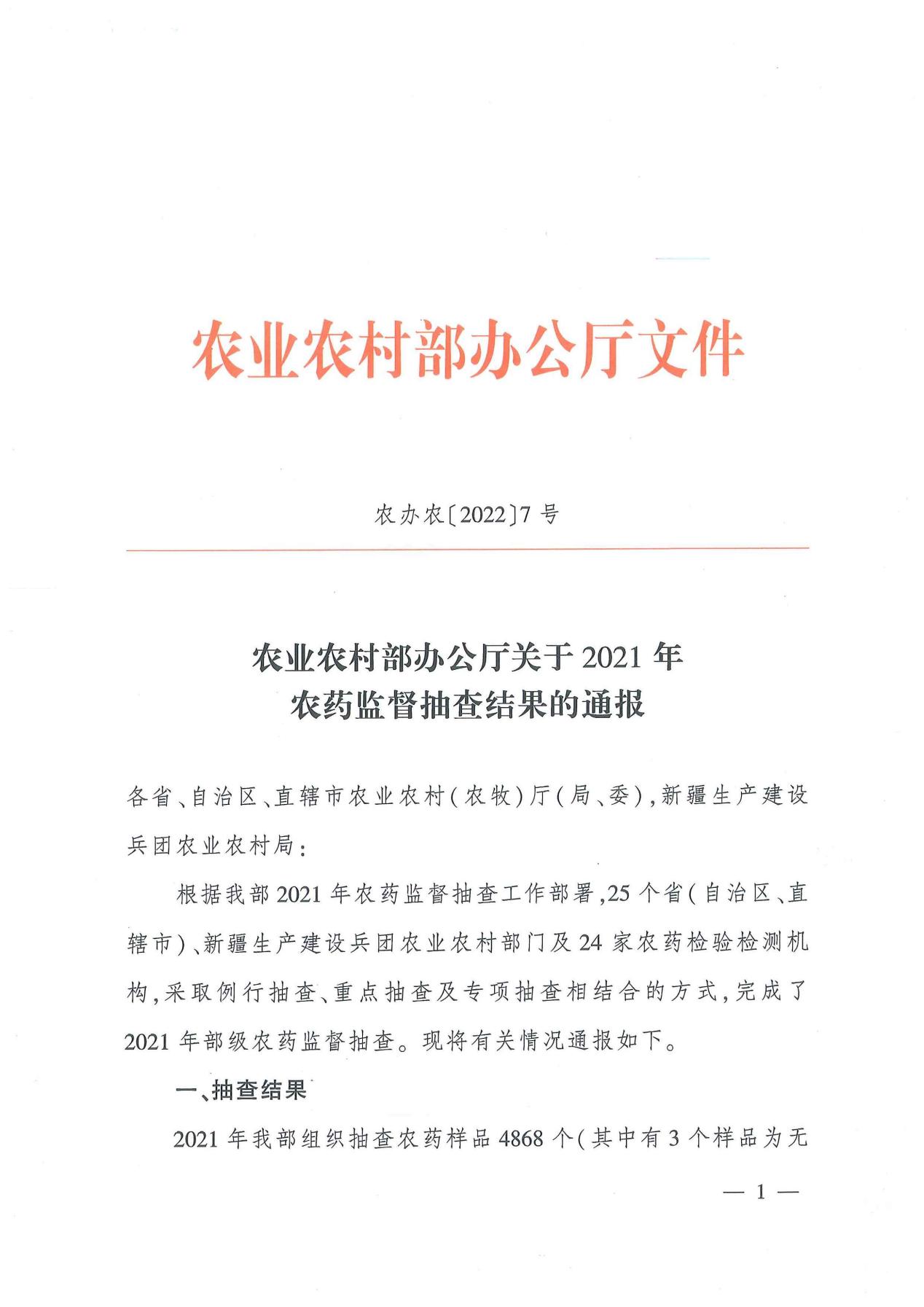 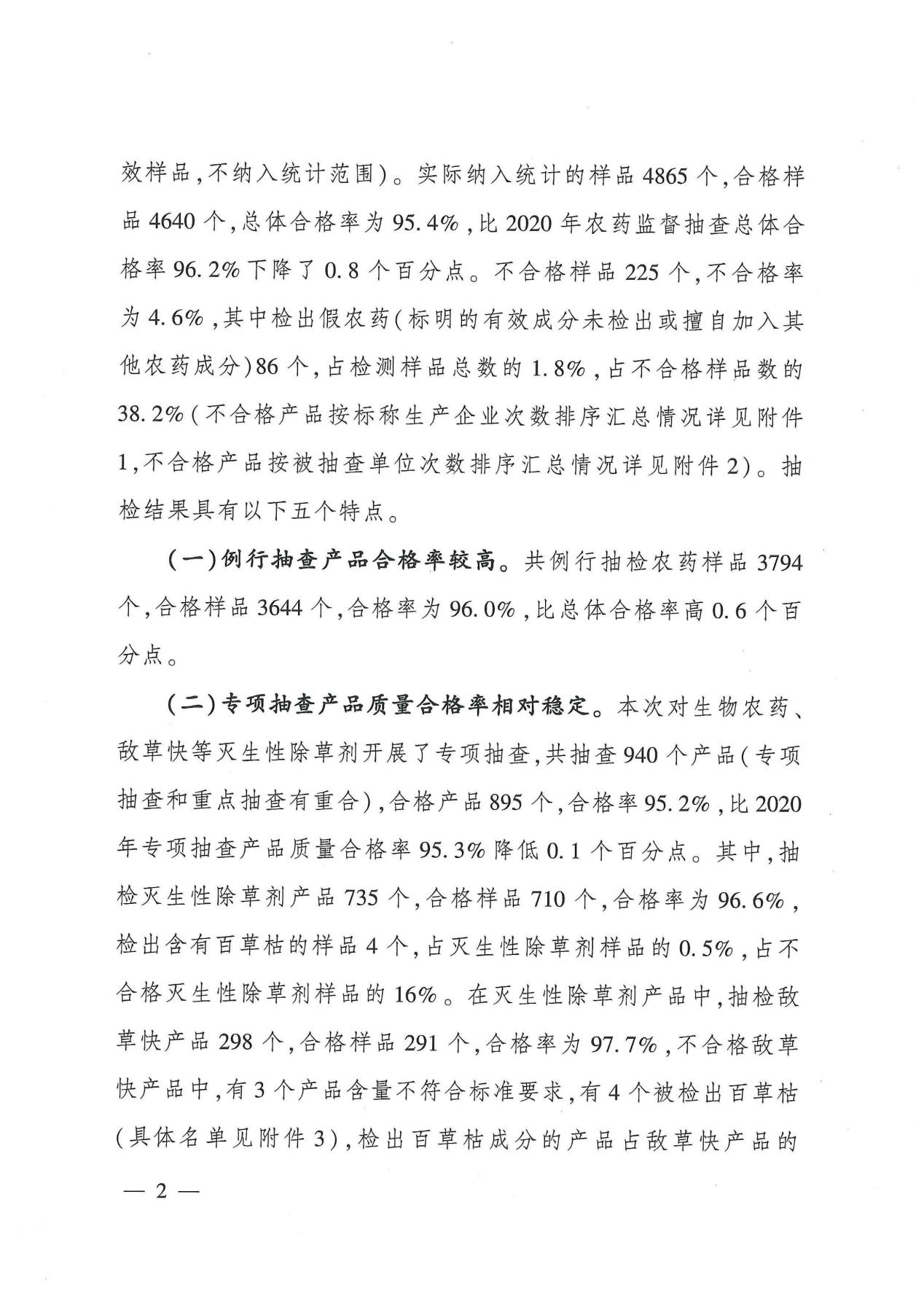 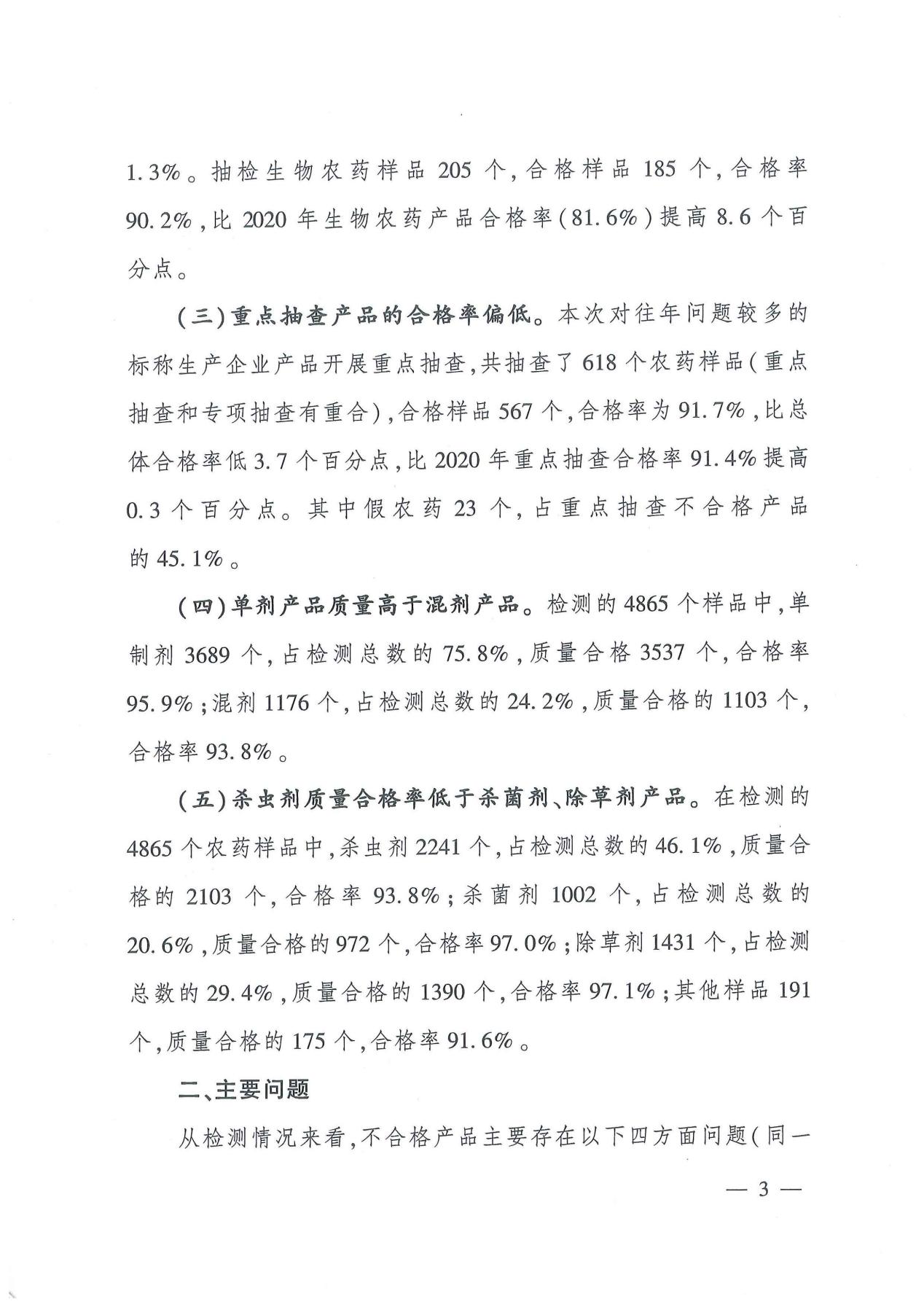 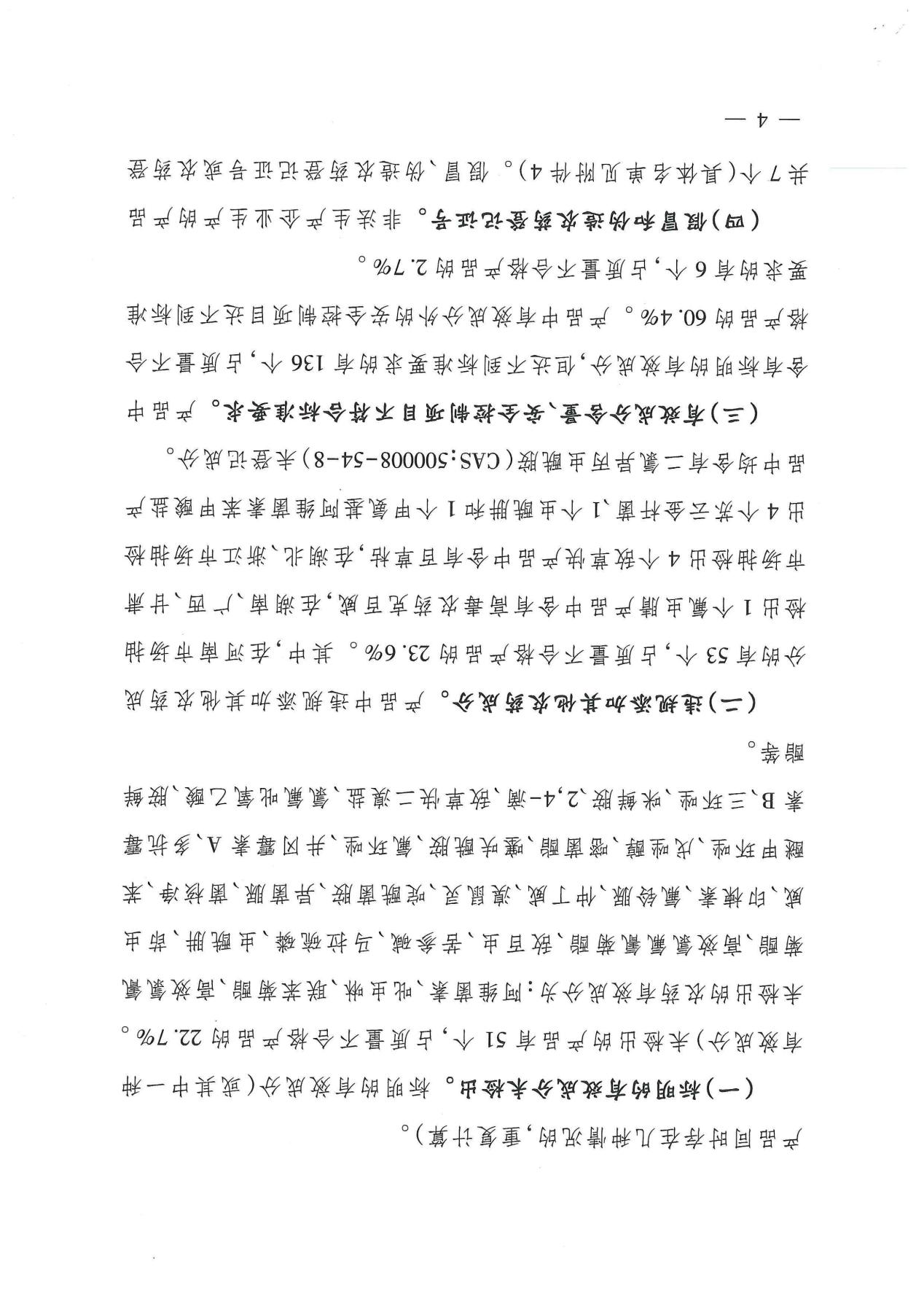 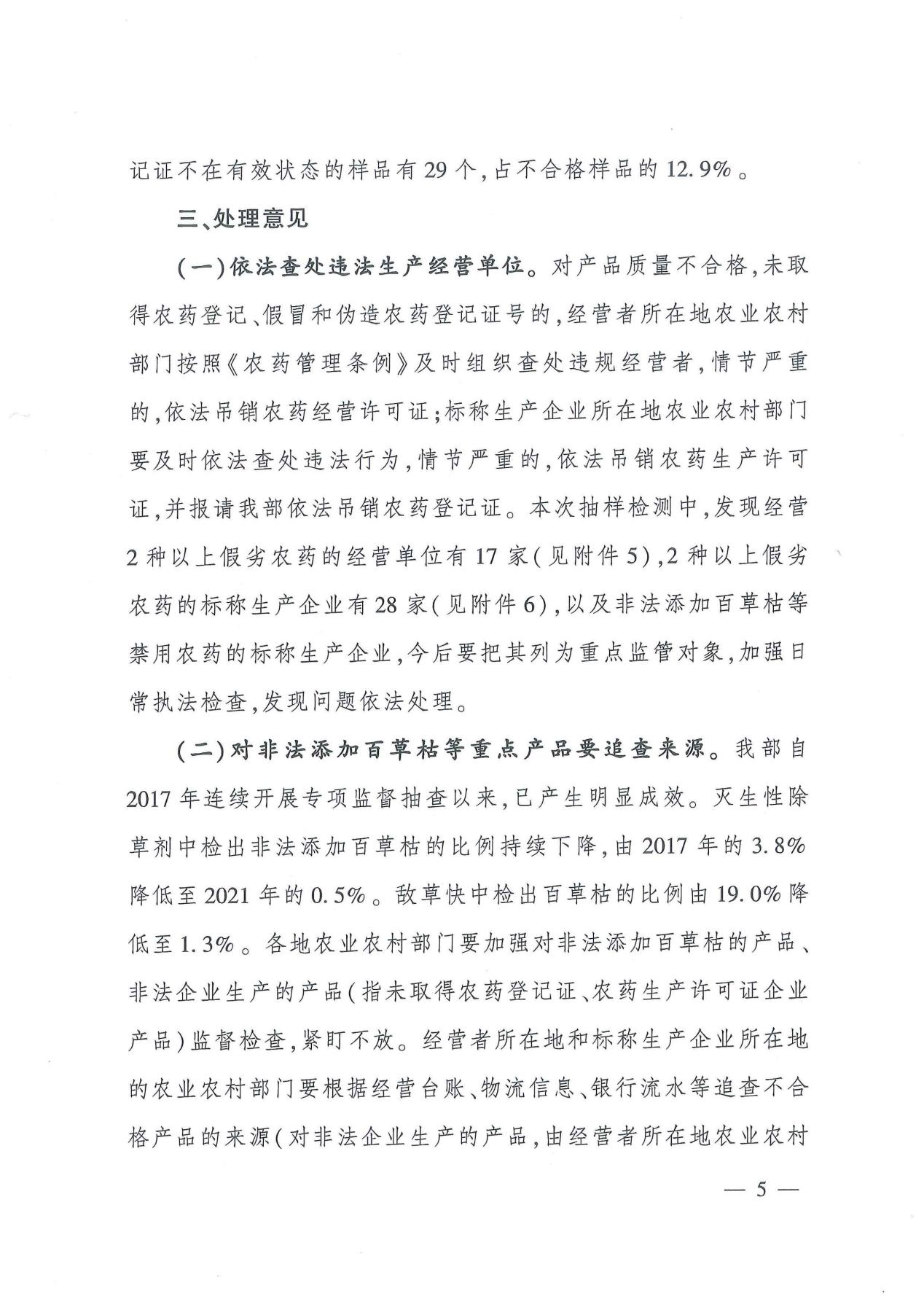 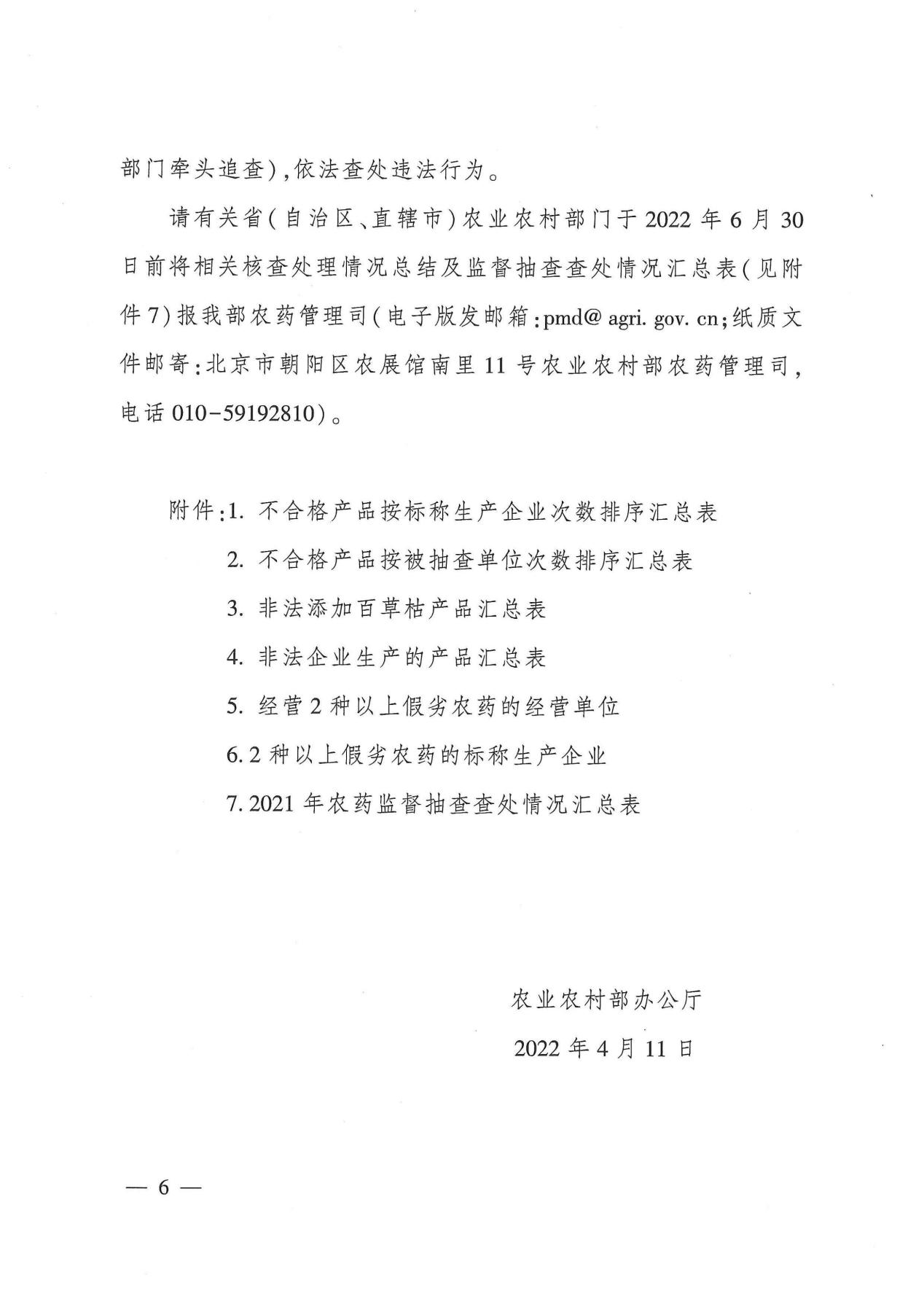 附件2农业农村部2021年农药监督抽查不合格产品汇总表（涉及我省经营单位）附件3农业农村部2021年农药监督抽查不合格产品汇总表（涉及我省生产企业）附件4 2021年农药监督抽查查处进展情况汇总表填表单位：                                    联系人：                                  联系电话：序号农药名称总有效成分含量剂型标注农药登记证号经营单位         名称经营单位所在市          标称生产企业所在    省份标称生产           厂家名称生产日期、批号质量检测结果质量检测结果质量检测结果质量检测结果质量检测结果质量检测结果备注序号农药名称总有效成分含量剂型标注农药登记证号经营单位         名称经营单位所在市          标称生产企业所在    省份标称生产           厂家名称生产日期、批号登记的有效成分登记的有效成分登记的有效成分未经登记的有效成分未经登记的有效成分质量综合判定备注序号农药名称总有效成分含量剂型标注农药登记证号经营单位         名称经营单位所在市          标称生产企业所在    省份标称生产           厂家名称生产日期、批号农药名称指标（%）检测  结果（%）农药名称含量(%)质量综合判定备注1高效氯氰菊酯4.50%乳油PD20040257成都源林农资有限公司成都市天津天津市施普乐农药技术发展有限公司2020010503A高效氯氰菊酯4.5±0.52.9吡丙醚3.82不合格标称生产企业确认为假冒其产品2阿维菌素1.80%乳油PD20097073眉山天府之蓝农业科技有限责任公司眉山市委托方：河北受托方：河北委托方：邯郸市瑞田农药有限公司受托方：河北军星生物化工有限公司20210323001阿维菌素1.8±0.30.4不合格标称生产企业确认为假冒其产品3高效氯氰菊酯4.50%乳油PD20100383洪雅县绿雅农资童兴芬加盟店眉山市委托方：河南受托方：山东委托方：河南赛诺华工科技有限公司受托方：山东凯诺生物技术有限公司20210302高效氯氰菊酯4.5±0.53不合格标称生产企业确认为假冒其产品序号农药名称总有效成分     含量剂型标注登记证号被抽查单位所在省份被抽查单位名称标称生产厂家名称（所在市）生产日期、批号质量检测结果质量检测结果质量检测结果质量检测结果质量检测结果质量检测结果备注序号农药名称总有效成分     含量剂型标注登记证号被抽查单位所在省份被抽查单位名称标称生产厂家名称（所在市）生产日期、批号登记的有效成分登记的有效成分登记的有效成分未经登记的有效成分未经登记的有效成分质量综合判定备注序号农药名称总有效成分     含量剂型标注登记证号被抽查单位所在省份被抽查单位名称标称生产厂家名称（所在市）生产日期、批号农药名称指标（%）检测结果（%）农药名称含量(%)质量综合判定备注1唑磷·毒死蜱25%乳油PD20098117湖北江陵县熊河镇荆洪路46号百姓农资服务部四川省川东农药化工有限公司（达州市）20200508三唑磷毒死蜱治螟磷≥15.0≥10.0≤0.0316.210.40.8不合格2唑磷·毒死蜱25%乳油PD20098117湖北沙洋县五里镇国道街喜洋洋农资店四川省川东农药化工有限公司（达州市）20210403三唑磷毒死蜱治螟磷≥15.0≥10.0≤0.0315.910.20.8不合格3草甘膦铵盐63.80%可溶粉剂PD20121113广西北流市田园通农资经营部四川省川东农药化工有限公司（达州市）20210301草甘膦甲醛58.0±2.5≤0.8克/千克80.7未检出不合格4氯氰·丙溴磷440克/升乳油PD20092514广西北流市万分农业有限公司四川省川东农药化工有限公司（达州市）20200310氯氰菊酯丙溴磷40±4克/升400±20克/升38克/升250克/升不合格5高效氯氟氰菊酯25克/升乳油PD20084205重庆重庆俊旺农资有限公司四川省川东丰乐化工有限公司（达州市）20200310高效氯氟氰菊酯≥25克/升8克/升不合格6阿维·毒死蜱15%水乳剂PD20140857重庆铜梁区赛威农资经营部四川赛威生物工程有限公司（眉山市）20200301阿维菌素毒死蜱≥0.2≥14.80.1426.6不合格7草甘膦0.33水剂PD20101638云南石屏县坝心镇邓彪农资经营部委托方：山东亿盛实业股份有限公司受托方：四川美地生物科技有限公司（自贡市）20201128RS01·ZS草甘膦铵离子甲醛30.0±1.5≥3.0≤0.6克/千克30.35.41.3克/千克不合格标称生产企业确认为假冒其产品序号农药名称含量及剂型标注登记证号被抽查单位名称标称生产企业和生产许可证号生产日期或批号农药数量（kg）存在的主要问题查处情况备注